ΑΡΙΘ. ΜΗΤΡΩΟΥ…………………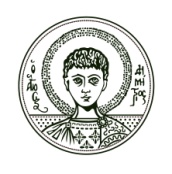 ΑΡΙΣΤΟΤΕΛΕΙΟ ΠΑΝΕΠΙΣΤΗΜΙΟΘΕΣΣΑΛΟΝΙΚΗΣΘΕΟΛΟΓΙΚΗ ΣΧΟΛΗΤΜΗΜΑ ΚΟΙΝΩΝΙΚΗΣ ΘΕΟΛΟΓΙΑΣ ΚΑΙ ΧΡΙΣΤΙΑΝΙΚΟΥ ΠΟΛΙΤΙΣΜΟΥΑΙΤΗΣΗ – ΔΗΛΩΣΗΕγγραφής στο Τμήμα Κοινωνικής Θεολογίας και Χριστιανικού ΠολιτισμούΤης Θεολογικής ΣχολήςΕπώνυμο:………………………………………………………………………………………………………….Όνομα:……………………………………………………………………………………………………………..Πατρώνυμο:……………………………………………………………………………………………………..Όνομα κα πατρικό επώνυμο μητέρας:…………………………….................................................Ημερομηνία Εγγραφής:……………………………………………………………………………………..Εγκρίνεται η εγγραφή αριθμ. Συνέλευσης : 754/26-1-2024ΣΤΟΙΧΕΙΑ ΦΟΙΤΗΤΗΑριθ. Ταυτ:………………………………………………………..Ημερ. Έκδοσης:……………………………..………………….Αρχή Έκδοσης:…………………………………………………Αριθ. Δημοτολογίου:……………………..…………………..Τόπος δημοτολογίου:…………………….………………….Νομός δημοτολογίου:…………………….…………………Ημερομηνία γέννησης:…………………..…………………..Τόπος γέννησης:………………………………………………..Νομός γέννησης:……………...………………………………..Υπηκοότητα:……………………………………………………..ΑΜΚΑ:……………………………………………………………..ΣΤΟΙΧΕΙΑ ΑΠΟΦΟΙΤΗΣΗΣΠανεπιστήμιο:…………………………………………………..Σχολή:…………………………………………..…………………..Τμήμα:………………………………………….…………………..Λύκειο αποφοίτησης………………………………………..Βαθμός απολυτηρίου λυκείου:………………………….ΔΙΕΥΘΥΝΣΗ ΜΟΝΙΜΗΣ ΚΑΤΟΙΚΙΑΣ…………………………………………………….…………………..……………………………………………………..…………………..……………………………………………………..…………………..Ταχ. Κώδικας:……………………………..…………………..Σταθερό Τηλέφωνο:…………………….…………………..Κινητό Τηλέφωνο:…………………………………………..Email:………………………………………….…………………..ΦωτογραφίαΣΤΟΙΧΕΙΑ ΦΟΙΤΗΤΗΑριθ. Ταυτ:………………………………………………………..Ημερ. Έκδοσης:……………………………..………………….Αρχή Έκδοσης:…………………………………………………Αριθ. Δημοτολογίου:……………………..…………………..Τόπος δημοτολογίου:…………………….………………….Νομός δημοτολογίου:…………………….…………………Ημερομηνία γέννησης:…………………..…………………..Τόπος γέννησης:………………………………………………..Νομός γέννησης:……………...………………………………..Υπηκοότητα:……………………………………………………..ΑΜΚΑ:……………………………………………………………..ΣΤΟΙΧΕΙΑ ΑΠΟΦΟΙΤΗΣΗΣΠανεπιστήμιο:…………………………………………………..Σχολή:…………………………………………..…………………..Τμήμα:………………………………………….…………………..Λύκειο αποφοίτησης………………………………………..Βαθμός απολυτηρίου λυκείου:………………………….ΔΙΕΥΘΥΝΣΗ ΜΟΝΙΜΗΣ ΚΑΤΟΙΚΙΑΣ…………………………………………………….…………………..……………………………………………………..…………………..……………………………………………………..…………………..Ταχ. Κώδικας:……………………………..…………………..Σταθερό Τηλέφωνο:…………………….…………………..Κινητό Τηλέφωνο:…………………………………………..Email:………………………………………….…………………..ΠροςΤη Γραμματεία του Τμήματος Κοινωνικής Θεολογίας και Χριστιανικού ΠολιτισμούΠαρακαλώ να εγκρίνετε την εγγραφή μου μετά από επιτυχία στις κατατακτήριες εξετάσεις του Τμήματος Κοινωνικής Θεολογίας και Χριστιανικού Πολιτισμού.Δηλώνω ότι ως ξένη γλώσσα επιλέγω την(  ) Αγγλική(  ) Γαλλική(  ) ΓερμανικήΜε τιμή(υπογραφή)Θεσσαλονίκη,……………/…………………/2024ΠροςΤη Γραμματεία του Τμήματος Κοινωνικής Θεολογίας και Χριστιανικού ΠολιτισμούΠαρακαλώ να εγκρίνετε την εγγραφή μου μετά από επιτυχία στις κατατακτήριες εξετάσεις του Τμήματος Κοινωνικής Θεολογίας και Χριστιανικού Πολιτισμού.Δηλώνω ότι ως ξένη γλώσσα επιλέγω την(  ) Αγγλική(  ) Γαλλική(  ) ΓερμανικήΜε τιμή(υπογραφή)Θεσσαλονίκη,……………/…………………/2024